ОШ „Никола Тесла“	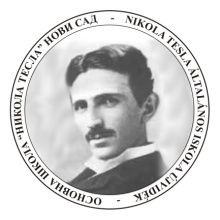 Нови Сад, Футошки пут 25 AТел: 021/ 47 90 365- директор ,47 90 364 - секретар                  47 90 369 –рачунов. ,47 90 368 –благајнаE-mail: osnikolate@gmail.comБРОЈ: I-402Датум: 06.03.2019.На основу члана 55.став 1. тачка 8. члана 57. и  члана 116. Закона о јавним набавкама (Сл.гласник РС" бр.124/2012,14/15 , 68/15) ОШ "НИКОЛА ТЕСЛА" НОВИ САДФутошки пут 25ао б ј а в љ у ј еОБАВЕШТЕЊЕ О ЗАКЉУЧЕНОМ ОКВИРНОМ СПОРАЗУМУ ЗА ЈАВНУ НАБАВКУ МАЛЕ ВРЕДНОСТИ  ДОБАРА  -  ЕЛЕКТРИЧНА ЕНЕРГИЈА - ЈНМВ 3/2019Наручилац:ОШ "Никола Тесла" Нови Сад , Футошки пут 25аПИБ: 100237126, МАТ.БРОЈ:08066680Интернет страница: www .osnikolateslans.edu.rsе – mail:osnikolate@gmail.comВрста наручиоца:ПросветаВрста: ДобраПредмет јавне набавке: Јавна набавка добара  -  електрична енергија, редни број ЈНМВ 3/2019Назив и ознака из општег речника: шифра 09310000 – електрична енергијаВредност оквирног споразума: 1.592.644,00 динара без пдвКритеријум за доделу оквирног споразума : Најнижа понуђена ценаПериод важења оквирног споразума : Од 05.03.2019. до 05.03.2020. године Број добављача : 1 ( један )Датум и број  закљученог оквирног споразума : Оквирни споразум  са изабраним понуђачем закључен је дана 05.03.2019.,  деловодни број  I-397Подаци о добављачу  :  ЈП ЕПС БЕОГРАД, 11000 Београд, Балканска 37Број примљених понуда: Примљено је једна понудаНајвиша и најнижа понуђена цена:  1.116.900,00 динПонуђена цена без пдв-а – 1.116.900,00 динараДео или вредност уговора који ће се вршити преко подизвођача:////////Датум доношења одлуке о додели уговора: 05.03.2019.Околности по које представљају основ за измену уговора: Не постоје околности